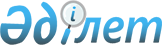 О внесении изменений в некоторые приказыПриказ и.о. Заместителя Премьер-Министра - Министра торговли и интеграции Республики Казахстан от 30 марта 2023 года № 124-НҚ. Зарегистрирован в Министерстве юстиции Республики Казахстан 30 марта 2023 года № 32177
      ПРИКАЗЫВАЮ:
      1. Утвердить прилагаемый перечень некоторых приказов, в которые вносятся изменения.
      2. Комитету технического регулирования и метрологии Министерства торговли и интеграции Республики Казахстан в установленном законодательством порядке обеспечить:
      1) государственную регистрацию настоящего приказа в Министерстве юстиции Республики Казахстан;
      2) размещение настоящего приказа на интернет-ресурсе Министерства торговли и интеграции Республики Казахстан.
      3. Контроль за исполнением настоящего приказа возложить на курирующего вице-министру торговли и интеграции Республики Казахстан.
      4. Настоящий приказ вводится в действие по истечении десяти календарных дня его первого официального опубликованию.
       "СОГЛАСОВАН"Министерство национальной экономикиРеспублики Казахстан
       "СОГЛАСОВАН"Министр цифрового развития,инновации и аэрокосмической промышленностиРеспублики Казахстан Перечень некоторых приказов, в которые вносятся изменения
      1. В приказе Министра индустрии и торговли Республики Казахстан от 29 октября 2008 года № 430 "Об утверждении форм документов аккредитации в области оценки соответствия и типовых форм предаккредитационного, постаккредитационного договоров" (зарегистрирован в Реестре государственной регистрации нормативных правовых актов под № 5356):
      в Приложении 4 к указанному приказу:
      пункт 1.1. изложить в следующей редакции:
      "1.1. Орган по аккредитации обязуется провести процедуры официального признания
      компетентности Заявителя выполнять работы в определенной области оценки соответствия
      ______________________________________________________Заявителя,
      претендующего на аккредитацию в качестве ________________________________
      (направление деятельности в области оценки соответствия) на соответствие
      ___________________________________________________________________________,
      (наименование документа(ов) по стандартизации) в форме экспертизы заявки, обследования по месту нахождения, а также в случае необходимости повторной экспертизы и обследования, а Заявитель, в свою очередь, обязуется выполнять требования Закона, настоящего Договора, оплатить работы по проведению процедуры официального признания компетентности Заявителя выполнять работы в определенной области оценки соответствия.";
      пункт 2.2. изложить в следующей редакции:
      "2.2. Заявитель обязан:
      1) зарегистрироваться в информационной системе с использованием электронной цифровой подписи (далее - электронная цифровая подпись);
      2) на постоянной основе контролировать и проверять личный кабинет в информационной системе;
      3) выполнять требования нормативных правовых актов, документов по стандартизации согласно заявленной области аккредитации;";
      пункт 2.4 изложить в следующей редакции:
      "2.4. Орган по аккредитации вправе:
      1) расторгнуть Договор в соответствии с законодательством Республики Казахстан;
      2) в случае расторжения Договора удержать из оплаченных Заявителем сумм стоимость фактически выполненных работ;
      3) запрашивать дополнительную информацию, необходимую для подтверждения, уточнения или пояснения сведений, содержащихся в представленных заявителем аккредитации сведений при рассмотрении заявок.".
      2. В приказе Министра по инвестициям и развитию Республики Казахстан от 27 декабря 2018 года № 932 "Об утверждении Правил разработки, метрологической аттестации, утверждения и регистрации в реестре государственной системы обеспечения единства измерений методик выполнения измерений и референтных методик выполнения измерений и оказания государственной услуги "Регистрация в реестре Государственной системы измерений Республики Казахстан методики выполнения измерений, разработанной и аттестованной в странах Содружества Независимых Государств" (зарегистрирован в Реестре государственной регистрации нормативных правовых актов под № 18108):
      в Правилах разработки, метрологической аттестации, утверждения и регистрации в реестре государственной системы обеспечения единства измерений методик выполнения измерений и референтных методик выполнения измерений, утвержденных указанным приказом:
      пункт 23 изложить в следующей редакции: 
      "23. Для осуществления регистрации в реестре ГСИ РК МВИ, разработанной в государстве-участнице Соглашения, за исключением МВИ включенных в перечни стандартов к техническим регламентов Евразийского экономического союза, заявитель представляет в уполномоченный орган комплект документов, включающий:
      1) заявку на проведение регистрации МВИ, содержащую область применения (наименование объекта измерений, в том числе наименование продукции и контролируемых параметров, а также область распространения документа на МВИ - в пределах одного предприятия, в пределах отрасли экономики, республики); с обоснованием о необходимости проведения регистрации МВИ;
      2) учтенный экземпляр МВИ (в двух экземплярах);
      3) копию свидетельства об аттестации МВИ;
      4) согласие разработчика МВИ на предоставление права национальному органу страны-импортера снимать копии с учтенного экземпляра признанной МВИ;
      5) документ от разработчика МВИ (оригинал либо нотариально заверенная копия), подтверждающий получение заявителем права пользования и регистрации данной МВИ в реестре ГСИ РК;
      6) согласование (разрешение на применение) данной МВИ, выданное органами государственного контроля и надзора республики, в зависимости от области применения в случае, если МВИ предназначена для определения показателей безопасности;
      7) согласование с заинтересованными юридическими и физическими лицами, в случае если МВИ используется для коммерческого учета;
      8) согласование с уполномоченным органом в области регулирования драгоценных металлов.".
      3. В приказе Министра торговли и интеграции Республики Казахстан от 18 мая 2020 года № 166-НҚ "Об утверждении Правил оказания государственной услуги "Выдача лицензии на осуществление деятельности по изготовлению Государственного флага Республики Казахстан и Государственного герба Республики Казахстан" (зарегистрирован в Реестре государственной регистрации нормативных правовых актов под № 20667):
      в Правилах оказания государственной услуги "Выдача лицензии на осуществление деятельности по изготовлению Государственного флага Республики Казахстан и Государственного герба Республики Казахстан, утвержденных указанным приказом:
      в приложении 1:
      пункт 8 исключить.
      4. В приказе исполняющего обязанности Министра торговли и интеграции Республики Казахстан от 29 июня 2021 года № 433-НҚ "Об утверждении Правил оценки соответствия" (зарегистрирован в Реестре государственной регистрации нормативных правовых актов под № 23364):
      в Правилах оценки соответствия, утвержденных указанным приказом:
      пункт 4 изложить в следующей редакции:
      "4. Подтверждение соответствия продукции требованиям, установленным техническими регламентами, проводится в форме регистрации декларации о соответствии и (или) в форме проведения сертификации.
      Подтверждение соответствия продукции и процессов на территории Республики Казахстан носит обязательный или добровольный характер.";
      пункт 6 изложить в следующей редакции:
      "6. Добровольное подтверждение соответствия проводится по инициативе и требованиям заявителя в отношении любых объектов оценки соответствия на предмет их соответствия документам по стандартизации, а при их отсутствии – заявленным требованиям.";
      пункт 14 изложить в следующей редакции:
      "14. Для проведения сертификации продукции заявитель направляет в ОПС заявку, содержащую следующую информацию и документы и (или) их копии, заверенные подписью и печатью (при наличии) заявителя (в зависимости от схемы сертификации продукции):
      1) для продукции серийного производства:
      техническую документацию и (или) проектную, и (или) конструкторскую, и (или) технологическую, и (или) эксплуатационную;
      документ (документы) по стандартизации (в том числе технические условия), в соответствии с которым изготовлена продукция (при наличии);
      сертификат соответствия системы менеджмента качества, если его действие распространяется на изготовление продукции (при наличии или если требуется схемой сертификации продукции);
      отчет об аудите системы менеджмента качества и информация, подтверждающая способность внедренной системы менеджмента качества обеспечивать стабильный выпуск продукции, соответствующей требованиям, подтверждаемым при сертификации (если требуется схемой сертификации продукции);
      сертификат соответствия критических элементов, материалов, комплектующих изделий или составных частей изделия (при наличии);
      договор с изготовителем (в том числе с иностранным изготовителем), предусматривающий обеспечение соответствия поставляемой в Республику Казахстан продукцию требованиям технических регламентов или документов по стандартизации и ответственность за несоответствие такой продукции указанным требованиям (для уполномоченного изготовителем лица);
      документы по выбору заявителя, косвенно подтверждающие соответствие продукции;
      2) для партии продукции (единичного изделия):
      техническую документацию и (или) проектную, и (или) конструкторскую, и (или) технологическую, и (или) эксплуатационную;
      документ (документы) по стандартизации (в том числе технические условия), в соответствии с которым изготовлена продукция (при наличии);
      контракт (договор поставки) и товаросопроводительные документы, идентифицирующие единичное изделие или партию продукции, в том числе ее размер (при наличии);
      протоколы испытаний, проведенных изготовителем (при наличии);
      сертификаты соответствия, выданные зарубежными ОПС (при наличии).";
      пункт 52 изложить в следующей редакции:
      "52. Срок действия сертификата соответствия устанавливает ОПС с учетом выбранной схемы сертификации продукции, специфики продукции, ее производства, срока действия документов по стандартизации и требований технических регламентов, а также срока, на который сертифицирована система менеджмента (если это предусмотрено схемой сертификации продукции) или срока годности продукции.";
      пункт 54 изложить в следующей редакции:
      "54. В пределах срока годности продукции срок действия сертификата соответствия продлевается ОПС, выдавшим сертификат соответствия. ОПС составляет акт идентификации продукции, для которой продлевается сертификат соответствия и устанавливает ее принадлежность к ранее сертифицированной продукции с обязательным указанием номенклатуры и количества (остатка) продукции.";
      пункт 56 изложить в следующей редакции:
      "56. Если срок действия сертификата соответствия, выданного на продукцию серийного производства, закончился, а продукция, выпущенная в период его действия, находится на стадии реализации, то действие сертификата соответствия продлевается на весь срок годности или хранения продукции при наличии соблюдения условий ее хранения.
      При этом периодическая оценка содержит следующие виды работ:
      анализ поступающей информации о сертифицированной продукции, процесса;
      проверка соблюдения условий хранения продукции.";
      пункт 75 изложить в следующей редакции:
      "75. Декларация о соответствии принимается на срок, установленный предприятием-изготовителем (исполнителем) продукции, исходя из планируемого срока выпуска данной продукции.";
      пункт 104 изложить в следующей редакции:
      "104. Срок действия сертификата соответствия устанавливает ОПС с учетом схемы сертификации услуг на услугу, а также срока, на который выдан сертификат соответствия на систему менеджмента.";
      5. В приказе Министра торговли и интеграции Республики Казахстан от 30 июня 2021 года № 436-НҚ "Об утверждении Правил по установлению соответствия количества фасованной изготовителем или продавцом продукции в упаковках любого вида, а также завезенной импортером расфасованной продукции при ее реализации и продукции, отчуждаемой при совершении торговых операций, в целях государственного метрологического контроля" (зарегистрирован в Реестре государственной регистрации нормативных правовых актов под № 23411):
      в Правилах по установлению соответствия количества фасованной изготовителем или продавцом продукции в упаковках любого вида, а также завезенной импортером расфасованной продукции при ее реализации и продукции, отчуждаемой при совершении торговых операций, в целях государственного метрологического контроля, утвержденных указанным приказом:
      в приложении 1:
      таблица 4 изложить в следующей редакции:
      "Таблица 4 – При установлении количества фасованной изготовителем продукции с номинальной величиной более 10 килограмм или 10 литров (разрушающим способом)
      ".
					© 2012. РГП на ПХВ «Институт законодательства и правовой информации Республики Казахстан» Министерства юстиции Республики Казахстан
				
      И.о. Заместителя Премьер-Министра - Министра торговли и интеграцииРеспублики Казахстан 

С. Жумангарин
Приложение к приказу
И.о. Заместителя
Премьер-Министра -
Министра торговли и интеграции
Республики Казахстан
от 30 марта 2023 года № 124-НҚ
Объем партии, штук
Объем выборки*, штук
Допустимое количество брака**, штук
10 – 500 501 – 3200 3201 – 10000
8 13 20
0 1 1